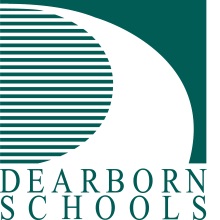 www.DearbornSchools.orgStudents First- Inspire, Educate, CelebrateDearborn Schools Offers Summer Adventure Club/Camp for Ages 3-12 The Dearborn Public Schools is now enrolling children ages 3 (toilet learned) to 12 for the fun-filled Summer Adventure Club/Camp program that runs June 20-Aug. 17, 2018.  The Summer Adventure Club/Camp offers children an exciting variety of activities such as daily swimming, science activities, music, life skills, arts and crafts, dance, team building, and weekly field trips.The program will be held at Snow Elementary School, 2000 Culver St., Dearborn MI 48124. This year’s theme is “Full Steam Ahead!” (Science, Technology, Engineering, Art, Mathematics).June 20 - 22 Our Bodies In Motion June 25 - 29 Our Backyard Garden July 2 - 6 Draw, Paint, and Sculpt July 9 - 13 Recyclable Treasures July 16 - 20 Kitchen ChemistsJuly 23 - 27 Mix It Up (Liquids)July 30-Aug 3 It All Measures UpAugust 6-10 Engi-NuityAugust 13 - 17 Score!! (Science in Sports) This is a great program for busy families because children may attend less than five days per week, instead of the full week required by most summer day camp programs. A minimum attendance of three days per week for at least four weeks is required (12 days).  There is a $35 registration fee for the first child and $15 for each additional child.  Preschool, School Age, and Middle School children:$185 weekly less than 9 hours (includes field trip admissions; $6-8 bus/fuel surcharges additional)$200 weekly more than 9 hours (includes field trip admissions; $6-8 bus/fuel surcharges additional)Daily rates will be charged at $40 for 9 hours or less, and $43 for over 9 hours.  Sibling discounts of 10% are given for each additional child.  All paperwork is due 48 hours before first day of attendance. For more information on this program or any of the paid preschool programs offered by the Dearborn Public Schools please contact the Early Childhood Program Office at (313) 827-8350 or (313) 827-6260. ###